Responda con Pluma. Valor de cada pregunta: 3 puntos. Valor del Examen: 70 puntos1) Donde se elabora el alimento de la célula vegetal:a) Leucoplastos	b) cloroplastos		c) cromoplastos     d) microtúbulos   e) NA2). Se define como digestión al proceso: a) Que corresponde a la degradación del alimento en sustancias más simples.b) Mediante el cual la célula obtiene energía.c) Donde se combinan sustancias simples para formar sustancias más complejas.3) Organismos autótrofos son aquellos que no pueden producir su propio alimento:   a) Verdadero, b) Falso    4) El uso del conocimiento científico para mejorar la calidad de vida humana se conoce como:a) Ciencia	b) Tecnología		c) Método Científico		d) ley		e) NA5) El método científico se desarrolla en el siguiente orden:Observación, Experimentación, Hipótesis, Conclusiones, Teoría. Observación, Hipótesis, Experimentación,  Teoría, Conclusiones.Hipótesis, Observación, Experimentación,  Teoría, Conclusiones.Observación, Hipótesis, Experimentación,  Conclusiones ,Teoría, 6) La característica de un organismo que se orienta en contra de la presencia del agua se denomina:	a) Hidrotaxismo 	b) Fototaxismo 	c) Hidrotopismo 	d) Fototropismo7) La característica de un organismo que se moviliza hacia la  luz  se denomina:	a) Hidrotaxismo 	b) Fototaxismo 	c) Hidrotropismo 	d) Fototropismo 	8 Cual de la siguiente regla no corresponde a usada en la nomenclatura binomiala) La primera palabra del nombre nos dice el género 	b)El latín es usado como idioma	c) Cuando el nombre se escribe a mano se subraya	d)El nombre de una especie se puede abreviar  	e) N/A9) El RNA, DNA y cromatina se encuentran en:a) Membrana celular	b) mitocondrias	c) núcleo	d) Ribosomas	     e) Vacuolas10) El organelo donde se dan las reacciones químicas para liberar energía a la célula es:a) Aparato de Golgi,	b) mitocondrias	c) núcleo	d) Ribosomas      e) Vacuolas11) El organelo que concentra las moléculas de proteínas y lípidos, quitándole el agua para que se trasladen más fácilmente es: a) Aparato de Golgi	b) mitocondrias	c) núcleo	d) Ribosomas      e) Vacuolas12) En cual de los siguientes organelos citoplasmáticos se forman las proteínas:a) R. E. liso	b) R.E. rugoso		c) Aparato de Golgi	d) Núcleo	e) Vacuolas13) En cual de las siguientes estructuras se digieren los alimentos y sirven de bomba del exceso de agua.a) Membrana celular	b) mitocondrias	c) Lisosomas	d) Ribosomas	e) Vacuolas14) Cual estructura digiere la s partículas extrañas que entran a la célula y destruyen las partes gastadas de la célula. 	a)Pared celular	b)Mitocondrias     c)Lisosomas     d)Plastidios	e)Vacuolas15) Cual de las siguientes estructuras no forma parte de las células animales.a)Pared celular	b)mitocondrias    c)Lisosomas   d) plastídios,    e)Vacuolas   f)N/A16) La unidad básica de que están constituidos los seres vivientes es: a) átomos	  	b) moléculas	 	 c) célula		  d) tejidos.17) La posible contestación a una pregunta sobre la naturaleza se denomina: a) observación		b) ley científica		c) conclusión		d) hipótesis18) La regulación balanceada de los procesos metabólicos con los cuales los organismos mantienen condiciones adecuadas de vida se le llama:a) asimilación		b) respiración 		c) digestión		d)homeostasis		19) Un grupo de organismos muy similares cuya unión puede ser fértil constituye:a) una comunidad	b) un ecosistema	c) una especie		d) una familia	20) La transformación de la materia prima en masa celular se llama:a) digestión		b) irritabilidad		c) respiración		d) asimilación		21 ¿Qué característica no corresponde a las células procarióticas? a) No tienen organelos rodeados de membranas 	b)Células de diámetro menor a 10 µmc) Corresponden al reino Monera	d) El material genético está concentrado en una región, pero no hay una membrana que separe ésta región del resto de la célula.	e) N/A22) Quien propuso una teoría de la evolución basada en el efecto del ambiente en los organismos, y la herencia de las características adquiridasa) Schleiden 	b) Darwin	c) Lamarck	d) Oparin	e) N/A23) La propuesta que los seres vivos se pueden originar de materia no viviente es: a) la biogénesis 	b) la ley de Allen 	c) la teoría celular 	e) N/A24) El proceso mediante el cual se producen nuevos individuos, el cual envuelve la unión de dos células especializadas se denominaa) gemación	b) esporulación	c) reproducción sexual	d) división simple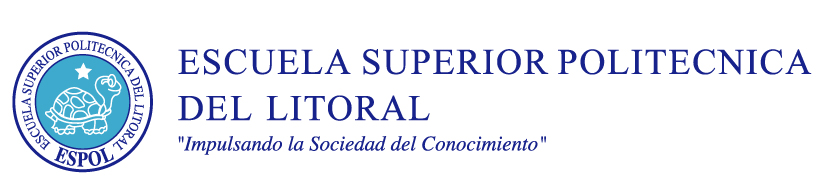 EXAMEN DE BIOLOGIA  PRIMER PARCIAL 2010NOMBRE:__________________________________Numero de matricula:________________________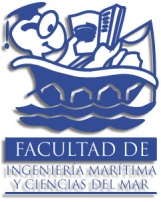 